Marta Robin.  1902- 1981Enferma significativa y misteriosa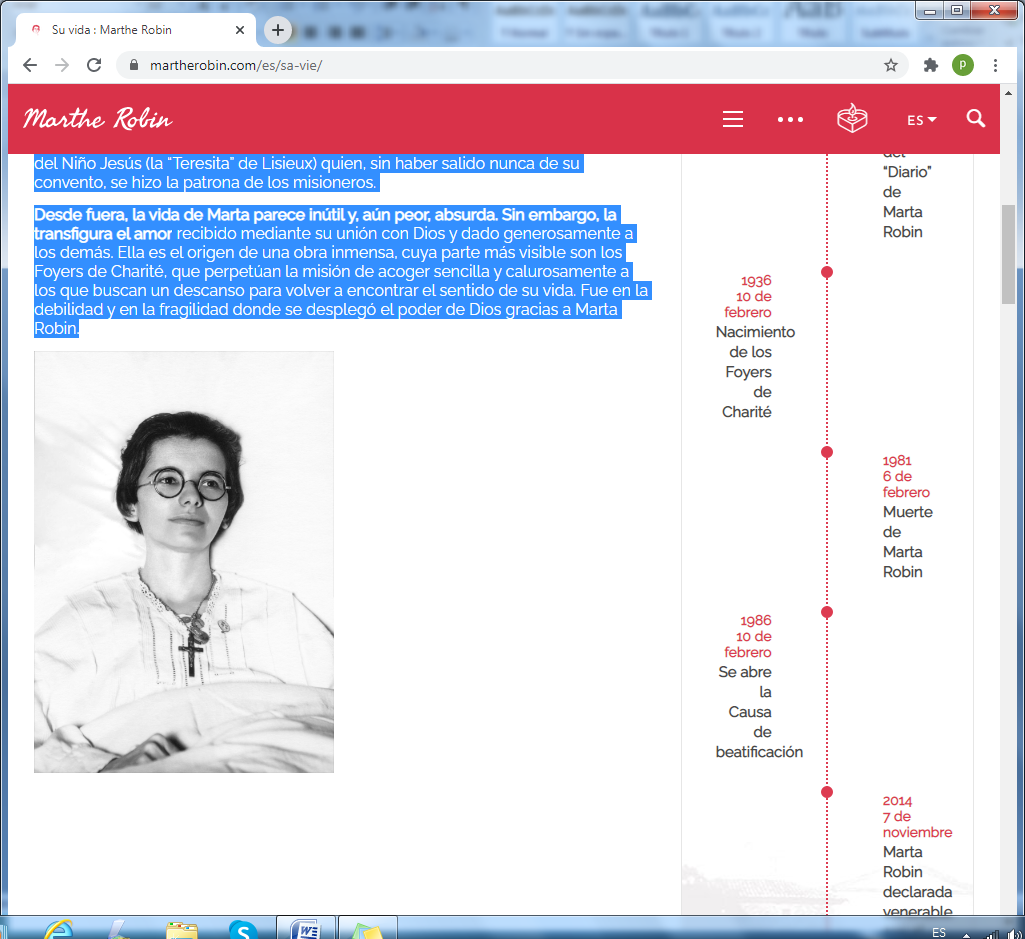  Nada predisponía a esa joven del campo de Drôme a convertirse en uno de los protagonistas de la renovación espiritual de la Iglesia de Francia. Nacida en 1902, Marta Robin atraviesa el siglo XX irradiando un amor que transfigura su existencia. En una vida que duró 79 años y estuvo marcada por la enfermedad y por una parálisis progresiva de todo el cuerpo, testimonia que el amor es más fuerte que el sufrimiento. A lo largo de los años, más de 100.000 visitantes se reúnen junto a su cabecera, conmovidos por su corazón que ama, atento, que hace a Dios presente y conduce a él, simplemente.Desde 1928 enferma y postrada en el lecho, con resignación y signos misteriosos de fe y de espiritualidad . Tenia 26 años      Marta sufrió mucho y por largo tiempo: durante 63 años, la encefalitis que le ha afectado progresa por períodos, después parece perder terreno, pero al final un nuevo brote la deja más enferma que antes. Poco a poco, se propaga la noticia de que, en la habitación oscura de una finca de la comarca francesa de Drôme, una joven mística acoge con bondad los problemas y las adversidades de todos, dando consejos y aliento. Afluyen multitudes. Marta transforma el dolor en empatía para con los demás, y los visitantes vienen a encontrar consuelo a su lado. Muchos de ellos aún viven una auténtica experiencia de conversión.    Marta Robin nunca pudo abandonar la habitación de su casa natal en Châteauneuf-de-Galaure. Sin embargo, aún hoy día, miles de personas por todo el mundo se inspiran en su ejemplo y encuentran en la vía espiritual que ha dejado abierta, un alimento para su vida. Una paradoja que podemos comparar con la de Santa Teresa del Niño Jesús (la “Teresita” de Lisieux) quien, sin haber salido nunca de su convento, se hizo la patrona de los misioneros.    Desde fuera, la vida de Marta parece inútil y, aún peor, absurda. Sin embargo, la transfigura el amor recibido mediante su unión con Dios y dado generosamente a los demás. Ella es el origen de una obra inmensa, cuya parte más visible son los Foyers de Charité, que perpetúan la misión de acoger sencilla y calurosamente a los que buscan un descanso para volver a encontrar el sentido de su vida. Fue en la debilidad y en la fragilidad donde se desplegó el poder de Dios gracias a Marta Robin.    En 1936 se abrieron los foyers de la charité, que fueron grupos de personas piadosas que se asociaban a sus sufrimientos a los signos misteriosos que varios padres franciscanos trataron de identificar como habían sido hacia siglos los estigmas de S. Francisco de Asis.    A menudo se conoce a Marta Robin por los fenómenos extraordinarios que jalonaron su existencia. Desde su enfermedad, muy real, pero cuyas causas y cuya evolución siguen siendo un misterio, hasta los estigmas, pasando por los ataques del demonio y los años que vivió alimentándose con una hostia a la semana, experimentó manifestaciones propias de los grandes místicos.     Pero más allá de los aspectos extraordinarios de su vida, es precisamente por la manera en que esta mujer profundamente unida a Cristo ama, acoge a todos, transmite la Esperanza, por lo que puede convertirse hoy en un modelo para cada uno de nosotros.  Su espiritualidad de esta enferma mística y resignada al sufrimientos, que ofrecia a Dios para pedirle la conversión de los pecadores. Marta ni nació mística ni se despertó una mañana unida a Dios. Poco a poco la joven se dejó invadir por Cristo, por un camino en el que las mejores etapas siempre las preceden momentos claves vividos en la intimidad de la oración.  Los rasgos de su espiritualidad  basada en su  incurable enfermedadUna intimidad creciente con el Cielo    En primer lugar, hubo intimidad natural con la Santísima Virgen en una infancia marcada por la piedad popular del campo. No obstante, fue dentro de la adversidad de la enfermedad donde Marta empezó verdaderamente su ascensión hacia Cristo. En 1921, lleva enferma tres años. Sus síntomas hacen pensar en un tumor cerebral. Piensan que es desahuciada.    Entonces ve a la Santísima Virgen que viene a visitarla a su habitación. Es el principio de una convivencia perenne con los habitantes del Cielo: María, pero también Santa Teresa de Lisieux y el propio Jesús le hablan, la fortalecen, la consuelan, le enseñan.La elección de Dios   El acto decisivo que hace que Marta entre en la vida mística es su declaración escrita del 15 de octubre de 1925 en la fiesta de Santa Teresa de Ávila. Por aquel entonces, tenía 23 años y redactó su “acto de abandono”:     « ¡Dios Eterno, Amor Infinito! ¡Oh Padre mío! (...) En este día me entrego y me consagro a Ti, toda entera y para siempre. ¡0h el Bien Amado de mi alma, mi dulce Jesús... te deseo solo a Ti... y por tu Amor renuncio a todo! Mi Dios, toma mi memoria y todos sus recuerdos, toma mi corazón y todos sus afectos... toma mi inteligencia y todas sus facultades (...) toma mi voluntad toda entera... (...) ¡A ti me entrego y me abandono! »    Tres años más tarde, vive un acontecimiento esencial que sella definitivamente su alianza con Dios. En el corazón del sufrimiento, conoce una basculación interior. Durante la visita de dos sacerdotes en diciembre de 1928, experimenta el amor infinito que Dios le tiene. Esa experiencia espiritual íntima cambia profundamente su vida.      Decide procurar que ese sufrimiento absurdo e inútil impuesto por la enfermedad adquiera un sentido para toda la humanidad, según lo que escribe el apóstol Pablo:      « Ahora me alegro de poder sufrir por ustedes, y completo en mi carne lo que falta a los padecimientos de Cristo, para bien de su Cuerpo, que es la Iglesia”. » (Carta de S. Pablo a los colosenses, cap. 1, vers. 24)Recibe los “estigmas” de la Pasión de Cristo cada semana    Progresivamente, mientras van creciendo su intimidad y su abandono en Dios, vive cada vez más estrechamente la Pasión de Cristo: primero, espiritualmente; después, en su carne. En efecto, a partir del 2 de octubre de 1930, Marta Robin recibe cada viernes los estigmas, es decir, las llagas que reproducen las de Jesucristo en la Cruz. Como otras grandes figuras de santidad (San Francisco de Asís, Santa Catalina de Siena, San Padre Pío, etc.) ella también manifiesta en su cuerpo los tormentos que soportó Jesús. Todo eso se establece poco a poco y se profundiza... De este modo, le cuenta al académico Jean Guitton que había venido a visitarla: “Ya no veo los detalles de la Pasión. En otro tiempo veía, oía, podía describir. Ahora ya no recuerdo los detalles. Estoy en Jesús”.      Cuando Marta aborda su unión con Jesús en su Pasión, habla de ello como lo haría una novia: una “intimidad de amor y sufrimiento con Jesús”. Jesús la une progresivamente a su Corazón, haciéndola compartir su amor con los hombres. Si ella sufre y lucha, es para salvar a las almas en la certeza de que Cristo será el vencedor.     Marta rechaza cualquier fascinación macabra por la cruz y el sufrimiento. A una persona que le pide: “Marta, ayúdenos a amar la cruz”, le contesta con brusquedad: “¡Que no! ¡Hay que amar a Jesús en la cruz!”. Solo tiene un gran deseo, inmenso, el de amar y hacer que la gente ame al Buen Dios:     Todos los cristianos han de participar en la Pasión de Cristo, de acabar en su cuerpo lo que le falta a la Pasión de Cristo. Yo no soy más que una señal, un recuerdo para todos los cristianos.La Eucaristía es su único alimento     Otro prodigio nos impresiona... Durante toda su enfermedad (¡más de 60 años!), Marta no bebe y no come casi nada. Sin embargo, no muere. Cada semana, solo puede tragar la hostia que recibe. La Comunión se convierte en su único alimento. Esta escasa ingestión sigue siendo un misterio, ya que la parálisis de los músculos de la garganta le impide    El Itinerario de los hechos que en ella se realizaron      1902. 5 de abril Bautismo  Bautizo en Saint-Bonnet-de-Galaure por el Padre Hipólito Caillet. Su hermano Enrique de 6 años es su padrino; su madrina es su hermana Alicia de 8 años.   1903  Epidemia de fiebre tifoidea en la comarca   1911  3 de mayo Sacramento de la Confirmación  1912  5 de agosto. Primera comunión Hace la “comunión privada” (primera comunión) en la iglesia de Châteauneuf-de-Galaure.1914   21 de mayo  Profesión de fe (“comunión solemne”)1915 - 1917 Marta deja la escuela y participa en la vida de la finca. En numerosas ocasiones se aloja en casa de su hermana Celina para ayudarla cuando nace su hijo.1918  verano  Primeros síntomas de la enfermedad1918  1 de diciembre  Marta se desploma en la cocina  Recibe el sacramento de los enfermos...1919  Marta se encama Se queda en la cama en un estado de letargo que dura 27 meses...1921. 20 de mayo  Primera aparición de la Virgen María. Su hermana Alicia está presente y ve “una gran luz blanca hermosísima”.1923 - 1927 Avance de la enfermedad Marta se pasa los días en el sillón. Se dedica a tareas de costura y bordado.1927 3 de octubre Aparición de Sta. Teresa. Grave hemorragia digestiva. Marta recibe el sacramento de los enfermos por segunda vez. Coma de tres semanas. Al salir del coma, Marta le dice a su familia que ha visto a Santa Teresa del Niño Jesús y de la Santa Faz (Teresa de Lisieux).   15 de octubre Acto de abandono Marta escribe su “Acto de abandono y de ofrenda al Amor y a la Voluntad de Dios”1927. Octubre  Marta se encama totalmente La enfermedad (una encefalitis) sigue desarrollándose hasta 1939.1928  15 de noviembre - 4 de diciembre Misión de religiosos capuchinos en Châteauneuf-de-Galaure. Durante la visita de dos sacerdotes, Marta se acerca todavía más a Cristo (gracia de unión mística). Su vida espiritual queda completamente transformada.1928.  Del 4 al 5 de diciembre Aparición de Jesús a Marta1929. 2 de febrero Repentina crisis de tetraplejia (parálisis de brazos y piernas)1929  25 de diciembre  Comienzo del “Diario” de Marta RobinLo redacta desde diciembre de 1929 hasta noviembre de 1932 a petición de su párroco, el Padre Faure.1930  24 de febrero. Admiten a Marta en la Tercera Orden de San Francisco.1930. 2 de octubre. Estigmatización Empieza a revivir la Pasión cada semana y recibe las llagas de Cristo (estigmas).1933. Revelación de Cristo sobre los "Foyers de Charité"Revelación interior del Señor sobre “la Gran Obra de su Amor” (cfr. Texto fundador de la Obra de los Foyers de Charité).1934. Se abre una escuela en Châteauneuf Al principio de esa Obra y para apoyarla, se abre una pequeña escuela parroquial por parte del cura Faure, a petición de Marta Robin. Ese centro está reservado a las niñas.1936 10 de febrero. Nacimiento de los Foyers de CharitéPrimer encuentro entre Marta Robin y el Padre Finet, un sacerdote lionés que funda junto con ella los Foyers de Charité. El primero de ellos se sitúa en Châteauneuf-de-Galaure1936. 23 de junio Muerte de José Robin, su padre1936  1 de octubre. Llegada de los dos primeros miembros laicos al Foyer de Charité.       Llegada de los dos primeros miembros laicos al Foyer de Charité: Helena Fagot, María Ange Dumas. Los primeros “Compromisos totales y definitivos” al servicio de la Obra se celebran en 1936. 1940  22 de noviembre. Muerte de Celestina Robin, su madre1941. Fundación de otros Foyers de Charité. Fundación progresiva de los Foyers de Charité en Francia, después en Bélgica1942 14 de abril. Minucioso examen médico. Un neuropsiquiatra y un cirujano examinan a Marta Robin.1943 28 de febrero. Consagración solemne del Foyer de Charité a la Santísima Virgen1947. El Padre Finet trabaja a tiempo completo para los Foyers de Charité. El arzobispo releva al Padre Finet de sus funciones en Lyon para que pueda trabajar a tiempo completo al servicio de la Obra de los Foyers de Charité.1947. 17 de mayo. Bendición oficial del Foyer de Charité Bendición oficial del Foyer de Châteauneuf-de-Galaure y de la Obra de los Foyers por el obispo de la diócesis, Mons. Camilo Pic.1953. 3 de octubre. Se abre una escuela para niños en Saint-Bonnet-de-GalaureSe abre la escuela de niños en Saint-Bonnet-de-Galaure con un miembro del Foyer y un profesor enviado por la diócesis. La comunidad empezará en 1954 con la llegada de José Pérard.1956 10 de febrero. Primeros compromisos de miembros de los Foyers de Charité. Por primera vez, algunos miembros del Foyer celebran en Châteauneuf-de-Galaure su “compromiso total y definitivo” al servicio de la Obra.1961. Fundación del primer Foyer de Charité en África. Fundación del primer Foyer de Charité en África (Aledjo, Togo).1981 6 de febrero Muerte de Marta Robin1986  10 de febrero. Se abre la Causa de beatificación. Mons. Marchand, el obispo de Valence, abre la investigación diocesana para el informe de canonización de Marta Robin.1986  1 de noviembre. Reconocimiento oficial de los Foyers de Charité por la Iglesia Decreto de reconocimiento, por el Consejo Pontificio para los Laicos, de la Obra de los Foyers de Charité como “Asociación privada de fieles de carácter internacional”.1990 14 de abril Muerte del Padre Jorge Finet1996  30 de mayo. Se envía a Roma informe de la Causa de beatificación de Marta 1999. 8 de diciembre Aprobación definitiva de los estatutos canónicos de los Foyers de CharitéNota. El testimonio de esta mujer cristiana, enferma, espiritual y curiosamente activa en la promoción de cristianos activos, siendo ella una enferma total y de la larga vida, no reclama ni fe ni incredulidad. Los misterios de los místicos no se entienden, pero se respetan. Este hecho, que se repitió en otros lugares del mundo, merece sólo el testimonios de que existió en mujeres y en varones.   Por el hecho de que existió, se pone aquí el testimonio de esta mujer cristiana. Pero no se afirma ni se niega, ni se defiende ni se combate. Solamente refleja el testimonio de que las cosas de Dios, sean lo que sean (convertidos, místicos, videntes, contemplativos, milagros de santos) se respetan, aunque no se entiendan.    Marta Robin, francesa, hija de una nación donde existieron muchos racionalistas e  increyentes, es un testimonio, solo un testimonio respetable. 